INFORMACE O AKCI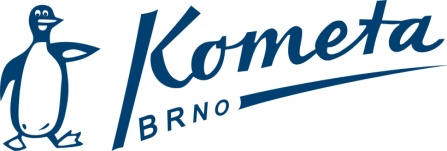 Název a místo:Mistrovství SR OPEN (25m) - Šamorín (SVK)Termín:23. – 25. 11. 2018Odjezd:Čtvrtek 22. 11. 2018 15:30 Janáčkovo divadloPříjezd:Neděle 25. 11. 2018 ve večerních hodinách (cca 19:00)Sraz:15:15 NákladyStartovné (6 EUR/start) hradí OLYMP CSMV, Ubytování (X-Bionic Hotel) a doprava (autodoprava Zámek) hradí OLYMP CSMV,  Příspěvek 2500 Kč (neplatí pro členy Olymp CSMV)     Strava:Plná penze (Olympic Pick)Rozpis závodů a přijatí:Rozpis: https://www.swimrankings.net/services/CalendarFile/22919/2018_MSR_O_KB.pdfPřijatí:https://www.swimrankings.net/services/CalendarFile/22919/20181123_SA_01_prihl_pret_OPRAVA.pdfTermín odhlášek:20. 11. 2018, 15:00 hodNa email vlk.j@post.czVedoucí akce:Jiří VlčekKontakt:vlk.j@post.czRůzné:Nominace: Bureš, Vobořil, Tobiáš, Moser, Boháč, Švéda, Blažek, Krejčí, Benešová, Bachan , Černá, Kučera (v rámci SCM I), Chrápavý (FaBr), Chrápavá (FaBr), Neoralová (UnOl)Zajištěno pojištění pro členy OLYMP CSMV, ostatní si zajišťují pojištění vlastní, Případné další informace u vedoucího akceNezapomeň: Vybavení OLYMP CSMV (případně Klubové oblečení Kometa Brno), občanský průkaz nebo pas, kartičku pojištěncePoznámka:Pozdě odhlášení zaplatí veškeré náklady.